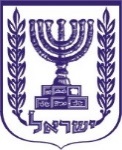 חוק זכויות החולה (תיקון מס' 9), התשע"ו–2016*תיקון סעיף 141.בחוק זכויות החולה, התשנ"ו–1996‏ (להלן – החוק העיקרי), בסעיף 14, בכל מקום, אחרי "בתוספת" יבוא "הראשונה".בחוק זכויות החולה, התשנ"ו–1996‏ (להלן – החוק העיקרי), בסעיף 14, בכל מקום, אחרי "בתוספת" יבוא "הראשונה".בחוק זכויות החולה, התשנ"ו–1996‏ (להלן – החוק העיקרי), בסעיף 14, בכל מקום, אחרי "בתוספת" יבוא "הראשונה".בחוק זכויות החולה, התשנ"ו–1996‏ (להלן – החוק העיקרי), בסעיף 14, בכל מקום, אחרי "בתוספת" יבוא "הראשונה".בחוק זכויות החולה, התשנ"ו–1996‏ (להלן – החוק העיקרי), בסעיף 14, בכל מקום, אחרי "בתוספת" יבוא "הראשונה".בחוק זכויות החולה, התשנ"ו–1996‏ (להלן – החוק העיקרי), בסעיף 14, בכל מקום, אחרי "בתוספת" יבוא "הראשונה".תיקון סעיף 152.בסעיף 15 לחוק העיקרי, בכל מקום, אחרי "בתוספת" יבוא "הראשונה".בסעיף 15 לחוק העיקרי, בכל מקום, אחרי "בתוספת" יבוא "הראשונה".בסעיף 15 לחוק העיקרי, בכל מקום, אחרי "בתוספת" יבוא "הראשונה".בסעיף 15 לחוק העיקרי, בכל מקום, אחרי "בתוספת" יבוא "הראשונה".בסעיף 15 לחוק העיקרי, בכל מקום, אחרי "בתוספת" יבוא "הראשונה".בסעיף 15 לחוק העיקרי, בכל מקום, אחרי "בתוספת" יבוא "הראשונה".הוספת סעיף 16א3.אחרי סעיף 16 לחוק העיקרי יבוא:אחרי סעיף 16 לחוק העיקרי יבוא:אחרי סעיף 16 לחוק העיקרי יבוא:אחרי סעיף 16 לחוק העיקרי יבוא:אחרי סעיף 16 לחוק העיקרי יבוא:אחרי סעיף 16 לחוק העיקרי יבוא:"טיפול רפואי בקטין שהורהו הורשע או מואשם בביצוע עבירת מין או אלימות כלפיו"טיפול רפואי בקטין שהורהו הורשע או מואשם בביצוע עבירת מין או אלימות כלפיו"טיפול רפואי בקטין שהורהו הורשע או מואשם בביצוע עבירת מין או אלימות כלפיו16א.(א)	הובא לידיעתו של מטפל כי הורה הורשע בביצוע עבירת מין או אלימות כלפי ילדו הקטין, או הוגש נגדו כתב אישום בשל ביצוע עבירה כאמור וכל עוד מתנהל ההליך הפלילי כנגדו, לא תידרש הסכמתו של אותו הורה לטיפול רפואי באותו ילד ולא יימסר לאותו הורה מידע לגבי טיפול רפואי באותו ילד. (א)	הובא לידיעתו של מטפל כי הורה הורשע בביצוע עבירת מין או אלימות כלפי ילדו הקטין, או הוגש נגדו כתב אישום בשל ביצוע עבירה כאמור וכל עוד מתנהל ההליך הפלילי כנגדו, לא תידרש הסכמתו של אותו הורה לטיפול רפואי באותו ילד ולא יימסר לאותו הורה מידע לגבי טיפול רפואי באותו ילד. (ב)(1)	בית המשפט לענייני משפחה רשאי, לבקשת הורה כאמור בסעיף קטן (א), להורות כי הוראות אותו סעיף קטן, כולן או חלקן, לא יחולו לגביו, ככלל או לעניין מסוים, אם מצא כי מתקיימות נסיבות מיוחדות המצדיקות זאת, וכי אין בכך כדי לפגוע בטובת הילד. (2)	אין בפנייה של הורה לבית המשפט בבקשה לצוות כאמור בפסקה (1) כדי לעכב מתן טיפול רפואי לקטין או כדי לאפשר מסירת מידע להורה כאמור בסעיף קטן (א) בניגוד להוראות אותו סעיף קטן, כל עוד לא הורה בית המשפט אחרת.(ג)	השר, בהסכמת שר הרווחה והשירותים החברתיים ושר המשפטים, רשאי, בצו, לשנות את התוספת השנייה. (ג)	השר, בהסכמת שר הרווחה והשירותים החברתיים ושר המשפטים, רשאי, בצו, לשנות את התוספת השנייה. (ד)	בסעיף זה –(ד)	בסעיף זה –"הורשע" – לרבות נאשם שבית המשפט קבע כי ביצע את העבירה, או שבית המשפט מצא כי עשה את מעשה העבירה לפי סעיף 15(ב) לחוק טיפול בחולי נפש, התשנ"א–1991;"הורשע" – לרבות נאשם שבית המשפט קבע כי ביצע את העבירה, או שבית המשפט מצא כי עשה את מעשה העבירה לפי סעיף 15(ב) לחוק טיפול בחולי נפש, התשנ"א–1991;"הליך פלילי מתנהל" –  החל בהגשת כתב אישום וכל עוד הנאשם לא זוכה מהעבירות המנויות בתוספת השנייה שבהן הואשם או שבית המשפט לא קבע כי הוא לא ביצע את העבירות כאמור או לא היתה חזרה מהאישום;"הליך פלילי מתנהל" –  החל בהגשת כתב אישום וכל עוד הנאשם לא זוכה מהעבירות המנויות בתוספת השנייה שבהן הואשם או שבית המשפט לא קבע כי הוא לא ביצע את העבירות כאמור או לא היתה חזרה מהאישום;"עבירת מין או אלימות" – עבירה המנויה בתוספת השנייה.""עבירת מין או אלימות" – עבירה המנויה בתוספת השנייה."תיקון סעיף 314. בסעיף 31 לחוק העיקרי, בכל מקום, אחרי "התוספת" יבוא "הראשונה".  בסעיף 31 לחוק העיקרי, בכל מקום, אחרי "התוספת" יבוא "הראשונה".  בסעיף 31 לחוק העיקרי, בכל מקום, אחרי "התוספת" יבוא "הראשונה".  בסעיף 31 לחוק העיקרי, בכל מקום, אחרי "התוספת" יבוא "הראשונה".  בסעיף 31 לחוק העיקרי, בכל מקום, אחרי "התוספת" יבוא "הראשונה".  בסעיף 31 לחוק העיקרי, בכל מקום, אחרי "התוספת" יבוא "הראשונה".  תיקון התוספת 5.בחוק העיקרי, בכותרת התוספת, אחרי "תוספת" יבוא "ראשונה". בחוק העיקרי, בכותרת התוספת, אחרי "תוספת" יבוא "ראשונה". בחוק העיקרי, בכותרת התוספת, אחרי "תוספת" יבוא "ראשונה". בחוק העיקרי, בכותרת התוספת, אחרי "תוספת" יבוא "ראשונה". בחוק העיקרי, בכותרת התוספת, אחרי "תוספת" יבוא "ראשונה". בחוק העיקרי, בכותרת התוספת, אחרי "תוספת" יבוא "ראשונה". הוספת תוספת שנייה6.אחרי התוספת הראשונה לחוק העיקרי יבוא:אחרי התוספת הראשונה לחוק העיקרי יבוא:אחרי התוספת הראשונה לחוק העיקרי יבוא:אחרי התוספת הראשונה לחוק העיקרי יבוא:אחרי התוספת הראשונה לחוק העיקרי יבוא:אחרי התוספת הראשונה לחוק העיקרי יבוא:"תוספת שנייה"תוספת שנייה"תוספת שנייה"תוספת שנייה"תוספת שנייה"תוספת שנייה(סעיף 16א, ההגדרה "עבירת מין או אלימות")(סעיף 16א, ההגדרה "עבירת מין או אלימות")(סעיף 16א, ההגדרה "עבירת מין או אלימות")(סעיף 16א, ההגדרה "עבירת מין או אלימות")(סעיף 16א, ההגדרה "עבירת מין או אלימות")(סעיף 16א, ההגדרה "עבירת מין או אלימות")סעיפים אלה מתוך חוק העונשין, התשל"ז–1977:סעיפים אלה מתוך חוק העונשין, התשל"ז–1977:סעיפים אלה מתוך חוק העונשין, התשל"ז–1977:סעיפים אלה מתוך חוק העונשין, התשל"ז–1977:סעיפים אלה מתוך חוק העונשין, התשל"ז–1977:סעיפים אלה מתוך חוק העונשין, התשל"ז–1977:199, 201, 202, 203, 203ב, 214(ב1), 214(ב2) לעניין עבירה לפי 214(ב1), 300, 305, 329(א)(1), 335, 345 ,346, 347, 348, 351, 368ב, 368ג, 375א, 377א, 380".199, 201, 202, 203, 203ב, 214(ב1), 214(ב2) לעניין עבירה לפי 214(ב1), 300, 305, 329(א)(1), 335, 345 ,346, 347, 348, 351, 368ב, 368ג, 375א, 377א, 380".199, 201, 202, 203, 203ב, 214(ב1), 214(ב2) לעניין עבירה לפי 214(ב1), 300, 305, 329(א)(1), 335, 345 ,346, 347, 348, 351, 368ב, 368ג, 375א, 377א, 380".199, 201, 202, 203, 203ב, 214(ב1), 214(ב2) לעניין עבירה לפי 214(ב1), 300, 305, 329(א)(1), 335, 345 ,346, 347, 348, 351, 368ב, 368ג, 375א, 377א, 380".199, 201, 202, 203, 203ב, 214(ב1), 214(ב2) לעניין עבירה לפי 214(ב1), 300, 305, 329(א)(1), 335, 345 ,346, 347, 348, 351, 368ב, 368ג, 375א, 377א, 380".199, 201, 202, 203, 203ב, 214(ב1), 214(ב2) לעניין עבירה לפי 214(ב1), 300, 305, 329(א)(1), 335, 345 ,346, 347, 348, 351, 368ב, 368ג, 375א, 377א, 380".תחילה ותחולה7. תחילתו של חוק זה ב-1 בחודש שלאחר שלושה חודשים מיום פרסומו, והוא יחול גם לעניין כתב אישום שהוגש לפני יום תחילתו ולגבי הרשעה שהיתה לפני יום תחילתו. תחילתו של חוק זה ב-1 בחודש שלאחר שלושה חודשים מיום פרסומו, והוא יחול גם לעניין כתב אישום שהוגש לפני יום תחילתו ולגבי הרשעה שהיתה לפני יום תחילתו. תחילתו של חוק זה ב-1 בחודש שלאחר שלושה חודשים מיום פרסומו, והוא יחול גם לעניין כתב אישום שהוגש לפני יום תחילתו ולגבי הרשעה שהיתה לפני יום תחילתו. תחילתו של חוק זה ב-1 בחודש שלאחר שלושה חודשים מיום פרסומו, והוא יחול גם לעניין כתב אישום שהוגש לפני יום תחילתו ולגבי הרשעה שהיתה לפני יום תחילתו. תחילתו של חוק זה ב-1 בחודש שלאחר שלושה חודשים מיום פרסומו, והוא יחול גם לעניין כתב אישום שהוגש לפני יום תחילתו ולגבי הרשעה שהיתה לפני יום תחילתו. תחילתו של חוק זה ב-1 בחודש שלאחר שלושה חודשים מיום פרסומו, והוא יחול גם לעניין כתב אישום שהוגש לפני יום תחילתו ולגבי הרשעה שהיתה לפני יום תחילתו. בנימין נתניהוראש הממשלהיעקב ליצמןשר הבריאותראובן ריבליןנשיא המדינהיולי יואל אדלשטייןיושב ראש הכנסת